П’ЯТИХАТСЬКА РАЙОННА ДЕРЖАВНА АДМІНІСТРАЦІЯВІДДІЛ ОСВІТИНАКАЗ26.10.2016                                       м. П’ятихатки                                 №  201-одПро посилення профілактичних тапротиепідемічних комплексних заходів, спрямованих на  профілактику грипу та гострих респіраторних вірусних інфекцій (ГРВІ)в  навчально-виховних закладах районуКеруючись законом України «Про місцеві державні адміністрації» на виконання Протоколу чергового засідання П’ятихатської місцевої комісії з питань техногенно-екологічної безпеки надзвичайних ситуацій (протокол засідання від 06.10.2016 № 16) з метою недопущення ускладнення епідемічної ситуації, виконання основних санітарно-гігієнічних та протиепідемічних заходів у навчальних закладах  району НАКАЗУЮ:1. Керівникам дошкільних, загальноосвітніх, позашкільних навчально- виховних  закладів району:- організувати роботу щодо засклення вікон, ремонту дверей, забезпечення нормальної роботи опалення, вентиляції;	-  організувати і забезпечити своєчасне виявлення та ізоляцію хворих дітей, дотримання режиму щоденного ранкового прийому та впродовж дня  із проведенням обов'язкового огляду та  термометрією усіх дітей з підозрою на респіраторні захворювання в дошкільних навчально-виховних закладах;- не допускати до навчання дітей (з передачею батькам), працівників навчальних- виховних закладів до роботи з ознаками захворювання на гострі респіраторні  захворювання;- забезпечити належну організацію дотримання дітьми, працівниками правил особистої гігієни в усіх дошкільних, загальноосвітніх, позашкільних навчально-виховних закладах; - забезпечити проведення щоденного вологого прибирання усіх приміщень в  дошкільних, зальноосвітніх,  позашкільних  навчально-виховних закладах; 2- проводити обробку парт, дверних ручок, перил та всього обладнання, іграшок, посуду та інше із застосуванням миючих та дезінфікуючих засобів, дозволених для використання МОЗ України; - забезпечити інформування відділу освіти райдержадміністрації щосереди до 09 год. 30 хв. за результатами проведення обліку й аналізу захворюваності серед дітей та персоналу, належного функціонування медичних кабінетів; наявність в них необхідного набору медикаментів, термометрів, бактерицидних випромінювачів, деззасобів, засобів індивідуального захисту тощо. При реєстрації підвищеного рівня захворюваності негайно інформувати  відділ освіти  райдержадміністрації для здійснення відповідних запобіжних заходів;       	-  покласти персональну відповідальність на працівників, відповідальних за  дотримання повітряно-температурного режиму та безперебійну роботу опалювальної мережі в приміщеннях усіх дошкільних, загальноосвітніх, позашкільних навчальних закладах. Забезпечити провітрювання групових осередків, класів, кабінетів, спортивних, актових залів,  в тому числі при  проведенні  масових святкових заходів (за відсутності у них дітей). У разі виявлення порушення повітряно-температурного режиму, здійснювати заходи щодо припинення навчання дітей та негайно інформувати відділ освіти  райдержадміністрації для здійснення відповідних запобіжних заходів;- при  ускладненні  епідситуації із захворюваності  на грип та гострі респіраторні вірусні інфекції  рекомендувати не проводити масових урочистих, спортивних і святкових заходів в дошкільних,  загальноосвітніх та позашкільних навчально-виховних закладах;- не допускати переохолодження дітей під час перебування в навчальному закладі, заборонити їх перебування на території без верхнього одягу;- забезпечити  підвищення гігієнічної грамотності з питань дотримання особистої гігієни серед персоналу, дітей та їх батьків, посилити санітарно-освітню роботу щодо профілактики захворюваності на грип та гострі респіраторно вірусні інфекції;- організувати і контролювати індивідуальний питний режим серед дітей;- проводити опромінення стаціонарними або пересувними бактерицидними ультрафіолетовими лампами усіх групових приміщень.2. Даний наказ довести до відома керівників загальноосвітніх навчальних закладів району.3. Контроль за виконанням даного наказу залишаю за собою.Начальник відділу освіти                                                          О.А. КОСТЕНКО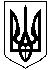 